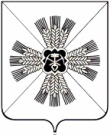 КЕМЕРОВСКАЯ ОБЛАСТЬПРОМЫШЛЕННОВСКИЙ МУНИЦИПАЛЬНЫЙ РАЙОНАДМИНИСТРАЦИЯ ПРОМЫШЛЕННОВСКОГО МУНИЦИПАЛЬНОГО РАЙОНАПОСТАНОВЛЕНИЕот 21.10.2013г. 1847 - ПО внесении изменений в распоряжение Администрации Промышленновского района «Об организации антитеррористической деятельности на территории Промышленновского района» 40-р от 06.02.2006 г.В связи с изменениями в штатных составах администрации и организаций района внести в распоряжение Администрации Промышленновского района от 06.02.2006 г. 40-р «Об организации антитеррористической деятельности на территории Промышленновского района» следующие изменения:1. Приложение 2 изложить в новой редакции согласно приложения 1 настоящего постановления.2. Приложение 4 изложить в новой редакции согласно приложения 2 настоящего постановления.3. Постановление от 24.01.2013г. 104-П «О внесении изменений в распоряжение Администрации Промышленновского района «Об организации антитеррористической деятельности на территории Промышленновского района» 40-р от 06.02.2006 г.» считать утратившим силу.4. Настоящее постановление вступает в силу со дня подписания.Глава районаА.И. ШмидтПриложение 1к постановлению Главы районаот 21.10.2013г. 1847-ПСОСТАВантитеррористической комиссии Промышленновского муниципального районаПредседатель антитеррористической комиссии:Шмидт А.И. 	-	Глава районаЗаместители председателя антитеррористической комиссии:Петров П.А. 	 -	 Первый заместитель Главы районаДанилин С.П. -	начальник отдела МВД России по Промышленновскому районуОтветственный секретарь:Уфимцев А.А. 	-	начальник отдела ВМП, ГО и ЧСЧлены антитеррористической комиссии:Баранов Ю.В. 	-	и.о. главного врача МБУЗ "ЦРБ"Вострикова О.В. 	-	главный редактор газеты "Эхо" (по согласованию)Суханов И.В. 	-	начальник ФГКУ «20 отряд ФПС по КО» (по согласованию)Горбунов В.П. 	-	директор ООО «Сократ» (по согласованию)Цецивкин А.С. - директор Промышленновского филиала ГП КО «Автодор» (по согласованию) Дробот А.Ф. -	директор «Промышленновского ГПАТП Кемеровской области» (по согласованию)Жупиков В.Н. -	директор ООО «Тепловик» (по согласованию)Обманова Н.С. - начальник управления образования администрации Промышленновского муниципального районаКравчук В.И. -	начальник линейно-технического цеха (Промышленновского района) межрайонного центра технической эксплуатации Ленинск-Кузнецкого ЦТ ОАО «Ростелеком» (по согласованию)Данилов А.Е. -	начальник одела вневедомственной охраны при МОВД 					 «Ленинск-Кузнецкий» (по согласованию)Черданцев Э.Ю. -	начальник территориального отдела ТУ Роспотребнадзора по Кемеровской области в Крапивинском и Промышленновском районах (по согласованию)Минаков А.С.	-	директор ООО «Промышленновские коммунальные 						 системы» (по согласованию)Стадников Г.Б. -	начальник филиала ОАО «МРСК Сибири» - «Кузбассэнерго РЭС» «Промышленновский РЭС ПО ЦЭС» (по согласованию)Рогачев И.Ю. - начальник ООО «Кузбасская энергосетевая компания» филиала «Энергосеть п.г.т. Промышленная» (по согласованию)Рыжкин А.П. -	начальник отдела ВККО Промышленновского района (по согласованию)Осадчая М.Н. - начальник управления культуры, молодежной политики, спорта и туризма Суслов В.А.	 - начальник отдела УФСБ по Кемеровской области в г. 					 Ленинск-Кузнецкий (по согласованию)Еремеев В.А. -	председатель районного Совета народных депутатов (по согласованию)Дробот Д.А. -	глава Промышленновского городского поселения (по согласованию)Шурыгин И.В.	 -	прокурор района (по согласованию)Поздняков П.В. -	начальник ж/д. станции Промышленная (по согласованию)Щукина Н.В. - начальник автостанции (по согласованию)Ковалёв Н.И. -	 начальник ЛПП на станции Промышленная (по согласованию) Анников А.А. -	начальник управления сельского хозяйства администрации Промышленновского муниципального района 				Приложение 2к постановлению Главы районаот 21.10.2013г. 1847-ПСОСТАВтерриториальной межведомственной комиссии Администрации Промышленновского муниципального района по обследованию объектов особой важности, повышенной опасности и жизнеобеспеченияПредседатель комиссии:Петров П.А.	-	первый заместитель Главы районаЗаместители председателя комиссии:Данилин С.П.	-	начальник отдела МВД России по Промышленновскому районуДанилов А.Е. -	начальник одела вневедомственной охраны при МОВД 					 «Ленинск-Кузнецкий» (по согласованию)Члены комиссии:Осадчая М.Н. - начальник управления культуры, молодежной политики, спорта и туризмаДробот А.Ф. -	директор «Промышленновского ГПАТП Кемеровской области» (по согласованию)Минаков А.С.	-	директор ООО «Промышленновские коммунальные 						 системы» (по согласованию)Кравчук В.И. -	начальник линейно-технического цеха (Промышленновского района) межрайонного центра технической эксплуатации Ленинск-Кузнецкого ЦТ ОАО «Ростелеком» (по согласованию)			 Удовиченко Н.В.	-	председатель комитета по экономике и предпринимательству Поздняков П.В.	-	начальник ж/д станции Промышленная (по согласованию)Щукина Н.В. - начальник автостанции (по согласованию)Обманова Н.С. - начальник управления образования администрации Промышленновского муниципального районаКоробков С.Н.	-	начальник ОНД (по согласованию)Ковалев Н.И.		-	начальник ЛПП на станции Промышленная (по согласованию)Черданцев Э.Ю. -	начальник территориального отдела ТУ Роспотребнадзора по Кемеровской области в Крапивинском и Промышленновском районах (по согласованию)Анников А.А. - начальник управления сельского хозяйства администрации Промышленновского муниципального района 			Марочкина А.В. - главный специалист по делам ГО и ЧС администрации Промышленновского муниципального района